附件2：交通指南    山西迎泽宾馆地址酒店地址：山西太原迎泽大街189号酒店联系人:胡经理13509737416交通指南1、太原武宿国际机场至酒店乘出租车至酒店约30分钟需35元左右。2、太原东站、太原北站至酒店太原东站乘坐出租车至酒店约16分钟需13元左右。太原北站乘坐出租车至酒店约25分钟需19元左右。参考地图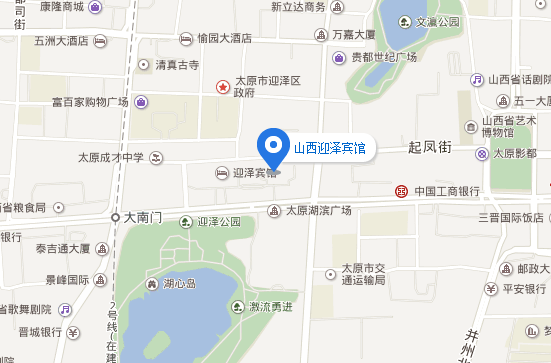 